        แบบทดสอบก่อนเรียน (Pre-Test)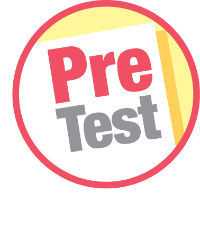 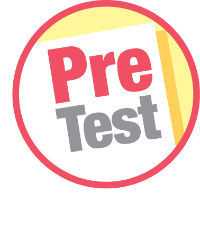 ชื่อ ______________________________________________ เลขที่ _______ ชั้น ______นักเรียนใช้ดินสอระบายลงใน          หน้าคำตอบที่ถูกต้องให้เต็มวง1. 	เด็กชายอานนท์เป็นเด็กช่างสังเกต เมื่อเขานั่งรถไปโรงเรียนมักจะมีคำถามมาถามพ่อเขาเสมอในทุกเช้า	พฤติกรรมของอานนท์แสดงถึงการมีทักษะชีวิตด้านใดที่ดี	1 	ทักษะการเห็นอกเห็นใจผู้อื่น	2 	ทักษะการตระหนักรู้ในตน	3 	ทักษะความคิดสร้างสรรค์	4 	ทักษะการคิดวิเคราะห์	5 	เป็นการตัดสินใจ2. 	ข้อใดไม่ใช่ประโยชน์ของการปฏิเสธ	1 	เป็นการระงับความขัดแย้ง	2 	เป็นการแสดงสิทธิอันชอบธรรม	3 	เพื่อสร้างความสัมพันธ์ที่ดีให้คงอยู่	4 	ตัดความสัมพันธ์กับคนที่เราไม่อยากคบ	5 	เกิดความปลอดภัยหรือป้องกันความสูญเสีย3. 	ดรีมและแอนเป็นพี่น้องที่มักแย่งกันดูทีวีรายการที่ตนเองชอบจนทำให้เกิดการทะเลาะโต้เถียงกัน	บ่อยครั้ง นักเรียนคิดว่าควรเลือกทักษะใดมาแก้ปัญหานี้มากที่สุด	1 	ทักษะการตัดสินใจ	2 	ทักษะการแก้ปัญหา	3 	ทักษะการคิดวิเคราะห์	4 	ทักษะการควบคุมอารมณ์	5 	ทักษะการตระหนักรู้ในตน4. 	หากต้องการมีครอบครัวที่อบอุ่น มีความเอื้ออาทรห่วงใยซึ่งกันและกัน ทักษะใดในชีวิตสำคัญที่สุด	1 	ทักษะการต่อรอง	2 	ทักษะการสื่อสาร	3 	ทักษะการตัดสินใจ	4 	ทักษะการคิดวิเคราะห์	5 	ทักษะการสร้างสัมพันธภาพ5. 	ข้อใดแสดงถึงการเป็นผู้ฟังที่ไม่ดี	1 	พยักหน้าเมื่อเห็นด้วย เพื่อให้กำลังใจผู้พูด	2 	แสดงออกทางสีหน้า เมื่อไม่พอใจผู้พูด	3 	ติดตามเนื้อเรื่องที่กำลังฟัง	4 	สบตาผู้พูดในบางจังหวะ	5 	ซักถามเมื่อผู้พูดพูดจบ6. 	บุคคลใดต่อไปนี้ขาดทักษะการตระหนักรู้ในตนเอง	1 	เอมรู้ว่าตนเองนั้นถนัดและชอบในการวาดภาพมาก	2 	อาร์ตส่งงานตามเวลาที่ได้รับมอบหมายเสมอ	3	หินยอมรับความคิดเห็นที่แตกต่างของเพื่อน	4	บีใช้ชีวิตไปเรื่อย ๆ ไม่มีเป้าหมายที่ชัดเจน	5 	วินรู้ว่าตนเองไม่เก่งวิชาคณิตศาสตร์7. 	ข้อใดแสดงออกถึงการใช้ทักษะการต่อรอง	1 	ฉันจะไปกับนาย เพราะนายเป็นเพื่อนฉัน	2 	ฉันไม่ไปกับนาย เพราะฉันไม่ชอบนาย	3 	ฉันคิดว่าไปพรุ่งนี้ดีกว่า วันนี้มืดแล้ว	4 	ฉันคิดว่าสิ่งที่นายทำไม่ถูกต้อง	5 	ฉันจะปรับปรุงตัว เลิกเกเร8. 	ทักษะชีวิตที่จะนำไปสู่พฤติกรรมการดำเนินชีวิตของบุคคลโดยการประเมินทางเลือก คือทักษะใด	1 	ทักษะความคิดสร้างสรรค์	2 	ทักษะการควบคุมอารมณ์	3 	ทักษะการคิดวิเคราะห์		4 	ทักษะการตัดสินใจ	5 	เป็นการแก้ปัญหา9. 	พฤติกรรมใดไม่เหมาะสมในการระบายอารมณ์เศร้าของตนเอง	1 	ระบายความรู้สึกโดยการเขียน	2 	เปรียบเทียบตนเองกับบุคคลอื่น	3 	ปรึกษาผู้เชี่ยวชาญด้านสุขภาพจิต	4 	ร้องไห้ออกมาหากรู้สึกเก็บกดมาก ๆ	5 	ไปเที่ยวสถานที่ต่าง ๆ หรือไปพักต่างจังหวัด10. ในการวางแผนจัดการความเครียด นักเรียนควรเริ่มจากการกระทำสิ่งใดก่อน	1 	ยอมรับสภาพความเป็นจริงในชีวิต	2 	ทราบว่าตอนนี้ตนเองกำลังเครียด	3 	ทบทวนสาเหตุของความเครียด	4	หลีกเลี่ยงจากความเครียด	5 	ผ่อนคลายความเครียด